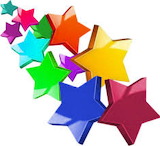 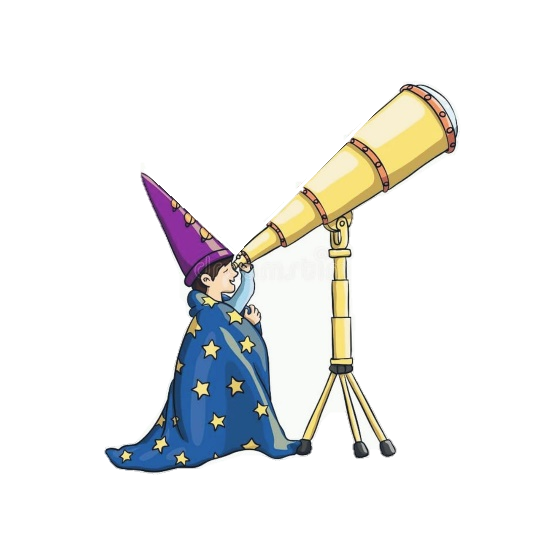 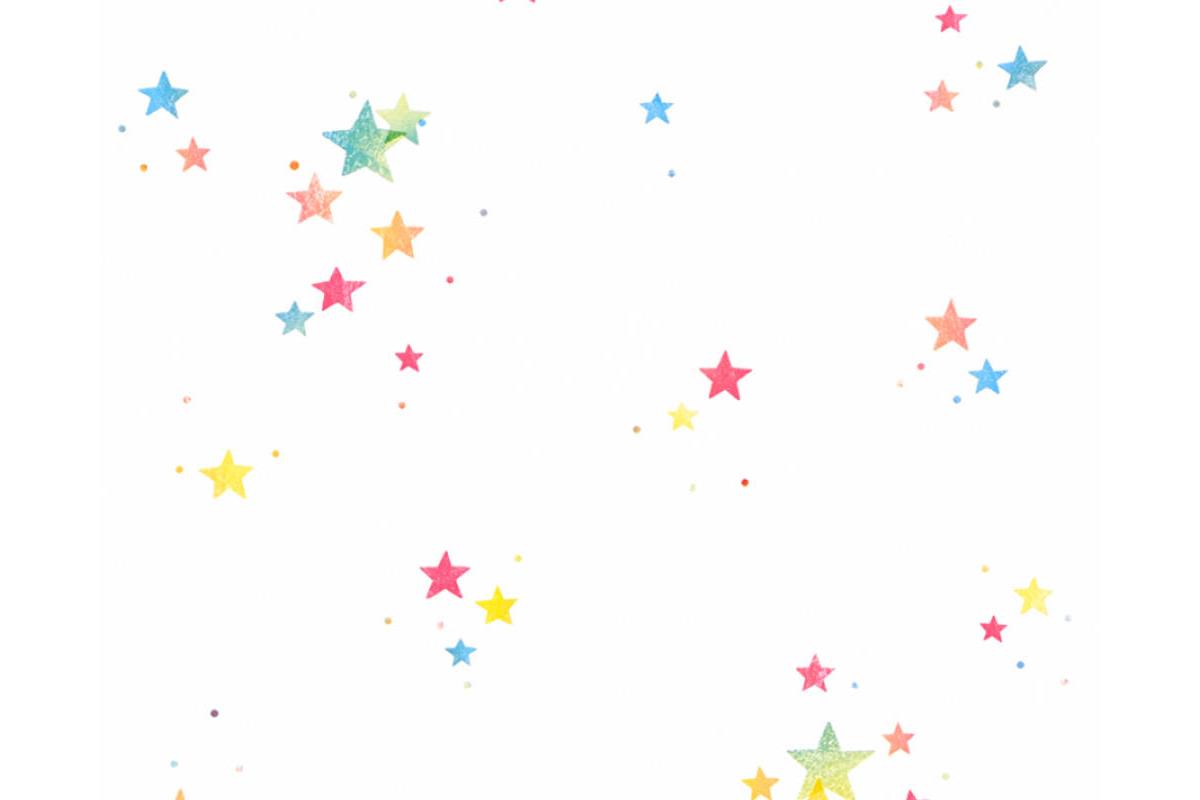 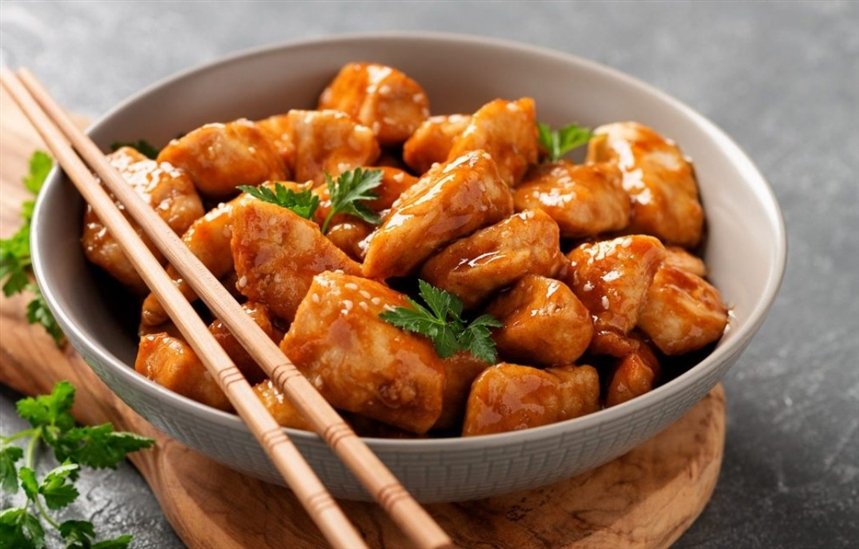 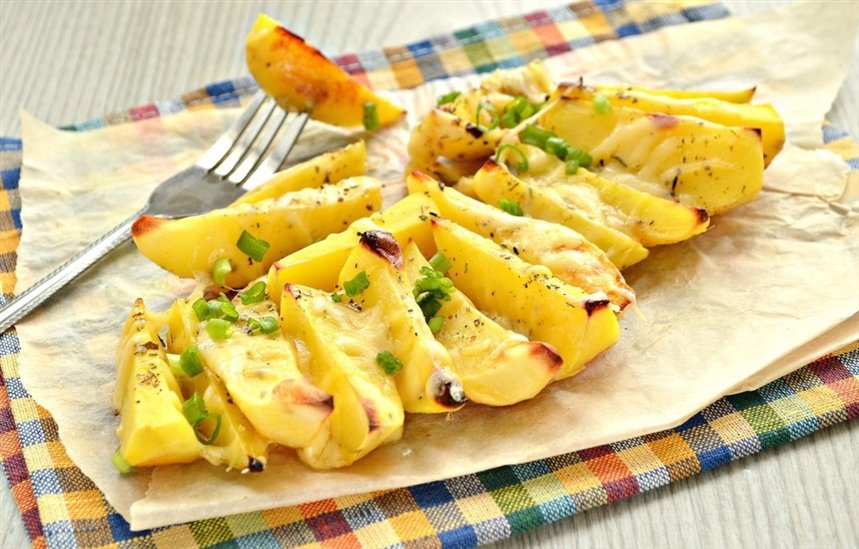 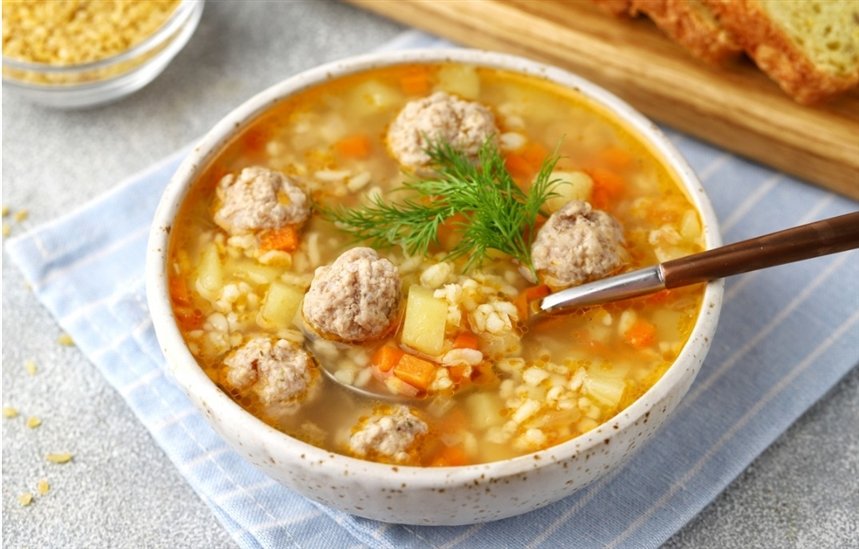 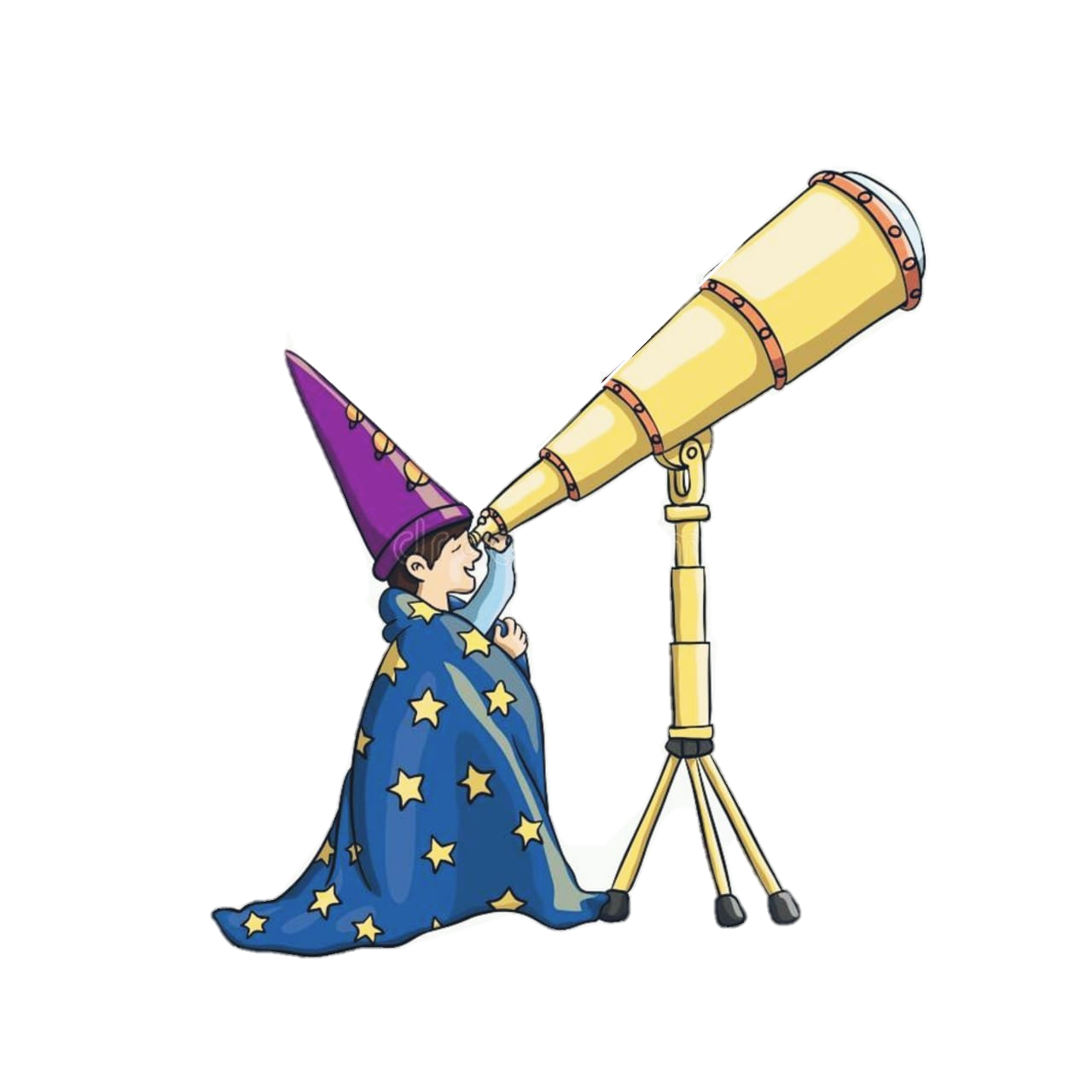 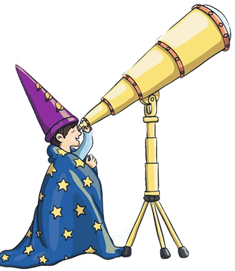 Предлагаем вам подборку развивающих речевых игрулыбнитесь:Миша 3 года (едут в машине и видит пост ДПС)— Смотрите, гаВишники стоят!*****Саша 4 года- скоро придёт Дед Матрос и принесёт всем подарки.*****Сыну 2 года 6 мес. Привёз его на прививку в детскую больничку. Сидим в прививочной, ждём, пока тётя зарядит шприц, вдруг он поворачивается ко мне и говорит:— Я тебя пока в машине подожду, ладно?!*****— А какой ты знаешь цвет на букву «Р»?— Розовый. А ты на букву «Л»?— Что-то не знаю таких.— Лёлтый!— Это что еще за цвет такой?— Это если все цвета смешать!*****Лера 4 года- Мне срочно нужен капет, вещички сложить.*****- До сир пох не понимаю*****Лена 4 года идут с бабушкой из парка, она вдруг остановилась и стала морщиться. Бабушка спрашивает, что в туалет, она- нет, ладошка на ноге чешится.Задачки от Дедушки Мороза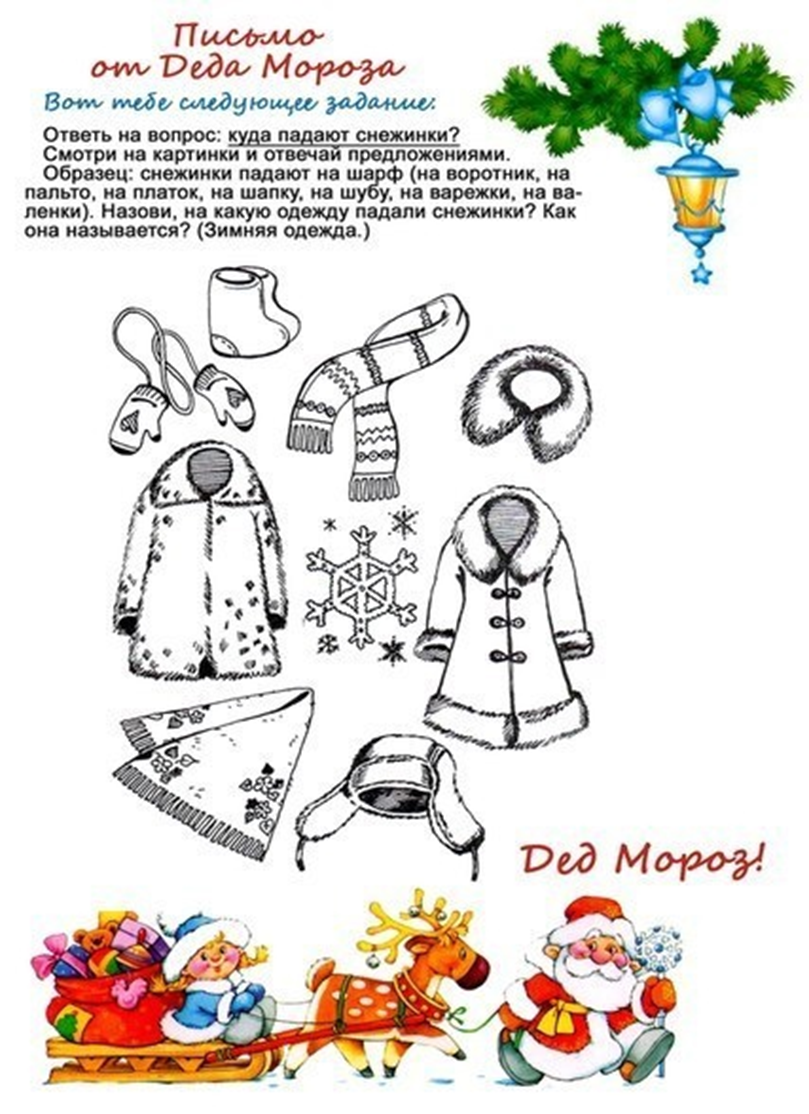 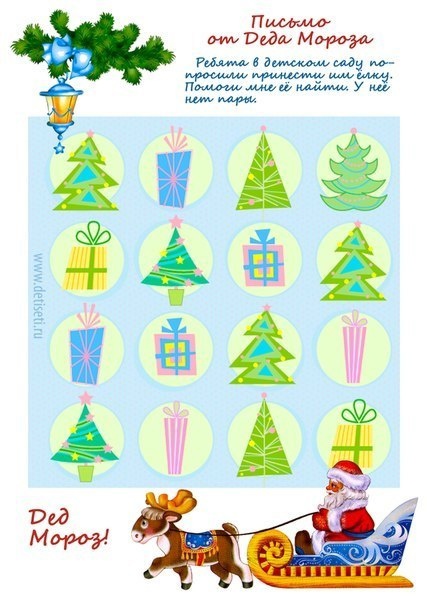 Игры на активизацию словаря:1. Игра «Кто или что может это делать?»     Взрослый называет действие, а ребенок  подбирает предметы. Например, слово «идет», ребенок подбирает «девочка идет, мальчик идет, кошка идет, снег идет» и т. д. Подберите слова к глаголам: стоит, сидит, лежит, бежит, плавает, спит, ползает, качается, летает, плавает,…2. «Отгадай, что это»Отгадывание обобщающего слова по функциональным признакам, по ситуации, в которой чаще всего находится предмет, называемый этим словом. Например:Растут на грядке в огороде, используются в пищу (овощи).Растут на дереве в саду, очень вкусные и сладкие.Движется по дорогам, по воде, по воздуху.3.  «Опиши предмет»Ребенок берет любой предмет и подбирает как можно больше слов, подходящих к этому предмету. Например: яблоко (какое?) красное, кислое, круглое, твердое и т.д.4. «Назови лишнее слово»Взрослый называет слова и предлагает ребенку назвать «лишнее» слово, а затем объяснить, почему это слово «лишнее».- «Лишнее» слово среди имен существительных:кукла, песок, юла, ведерко, мяч;стол, шкаф, ковер, кресло, диван;пальто, шапка, шарф, сапоги, шляпа;слива, яблоко, помидор, абрикос, груша;Игры на развитие грамматического строя речи:1. Игра «Веселый счет» Вокруг много одинаковых предметов. Какие ты можешь назвать? (дома, деревья, листья, лужи, машины, столбы, окна..) Давай их посчитаем. Один кирпичный дом, два кирпичных дома, три кирпичных дома, четыре кирпичных дома, пять кирпичных домов и т. д. (Каждый день можно подобрать разные определения к одному слову. Например: кирпичный дом, высокий дом, красивый дом, многоэтажный дом, знакомый дом…)2. Игра «Подружи слова» Листья падают – листопад, снег падает – снегопад, вода падает – водопад, сам летает – самолет, пыль сосет – пылесос,3. «Приготовим сок»«Из яблок сок (какой?) - яблочный; из груш… (грушевый); из вишни… (вишневый)» и т. д. А потом наоборот: апельсиновый сок из чего?» и т. д.4. «Один - много»«Яблоко – много чего? (яблок); Помидор – много чего? (помидоров)» и т. д. 7. «Чей, чья, чьё»Образование притяжательных прилагательных. «Уши собаки - (чьи уши?) собачьи уши; хвост кошки – кошачий» и т. д.Игры на развитие связной речи:1. «Потому что…»Включение в речь союзов и предлогов делает речь плавной, логичной, цельной. Развивайте эту способность у ребёнка, рассуждая и отвечая на вопросы:Я мою руки потому, что…Почему ты идёшь спать? и т. д.2. Игра «Что мы видим во дворе?»Вместе с ребенком посмотрите в окно. Поиграйте в игру "Кто больше увидит". По очереди перечисляйте то, что видно из вашего окна. Описывайте все увиденное в деталях. Например: "Я вижу дом. Возле дома стоит дерево. Оно высокое и толстое, у него много веток, а на ветках листочки". Играйте с ребёнком на равных, поощряйте его ответы, радуйтесь успехам и маленьким победам! Желаем удачи!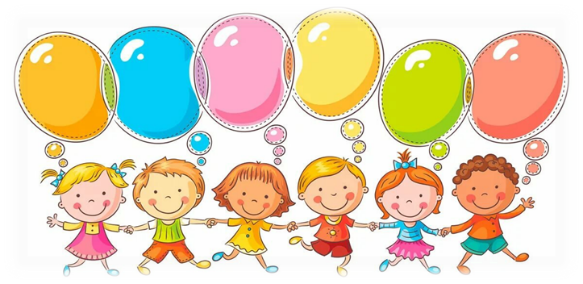 